2022 第十一屆全國連鎖加盟產業創新提案競賽 暨 高中職學校小論文競賽  競賽簡章目的為鼓勵全國大專校院學生及全國高中職學生將所學習之理論知識與實作結合，特舉辦本競賽。自2020開始的疫情肆虐至今，許多生活、工作、消費、健康照護等習慣皆已改變，例如保持社交距離，減少出入公共場所、出外戴上口罩、共餐加隔板、在家工作/上課、遠距醫療、網路購物、外送/外帶變日常，進出公共場所也都實行量體溫、消毒手部、人流管制。除了上述外顯行為改變外，消費者的價值觀也有所改變，價格不再是唯一考量，人們開始思考和其他人、其他物種以及環境互動的關係，企業的營運也必需因應永續發展概念才可能生存和成長。在聯合國永續發展的17個目標(SDGs)中，已有許多實踐案例，例如:日常生活中的觀察發想:透過思考可以為這個社會做些什麼，日本奈良安養寺的松島住持，發起一項解決貧困問題的寺廟活動「寺廟零食俱樂部」，串聯捐食，將多餘供品轉贈貧困家庭，獲得了2018 年日本優良設計大獎 Good Design Award(SDG 1)。店家和消費者因應SDGs的串聯:台灣電商產業規模是世界第七大，為減少網購一次性包裝的浪費，配客嘉(PackAge+)串聯線上、線下，包括7-ELEVEN、全家、家樂福等連鎖店家，減少每年超過8000萬件的網購包裝垃圾，開發出可重複使用的網購循環模式，讓台灣成為世界第一的零浪費網購國度(SDG 11, 12, 13, 15)。連鎖產業對SDGs的實踐:英國最大連鎖超市Tesco，為解決其上下游的溫室氣體排放量，占整體價值鏈排放量的90%以上問題，遂根據其供應商碳排的揭露情形、減排的目標、在永續發展相關目標的進展等，提供供應商不同的借貸利率(SDG 12)。 科技的應用:全世界有70％為海洋，但其實乾淨的飲水是稀有資源，台灣其實很缺水，是全球排名第18位缺水國家(2021)，ARKVO 的造水機，利用空中的水氣，整個大氣含水量相當於10萬個日月潭水庫，把這些水氣抓下來，再冷凝淨化成飲用水，還兼具空氣淨化和除濕的效果（SDG 6）。本競賽希望培養學生關心社會議題、發揮創意，善用科技工具、培養跨域思維、傳遞永續知能，以提升連鎖加盟產業所需的知識與技能，進而培養學生發現問題、解決問題、預見問題的能力。故本年度的競賽主題，以聯合國 17 項永續發展目標 SDGs為引導，鼓勵同學思考後疫情時代的消費趨勢，以永續、科技、在地、創新為競賽發展主軸，關懷社會議題，發揮創意，開發具有市場商機需求的產品與服務流程，競賽分為兩組:1.「連鎖SDGs」:對現有連鎖品牌進行SDG提案，或2.「創新SDGs」:由SDG思維出發進行創意、創新、創業提案。辦理單位主辦單位：朝陽科技大學行銷與流通管理系活動執行教師：蘇芳霈老師連絡窗口： 洪嘉妤助理       連絡電話：0971322226E-mail：anna0617qq@gmail.com 參賽資格 就讀各公私立大專校院及各公私立高中職在籍學生，對於連鎖產業經營/行銷有興趣者，不限科系與年級皆可報名參加。參賽同學每隊參賽人數二至六人，可跨系或跨校組隊，完成報名後，競賽過程中不接受成員更換。  參賽團隊應設隊長1名，隊長為團隊與主辦單位之連繫窗口。每隊均須有指導老師，一隊以二名指導老師為上限。參賽之提案需為參賽團隊原創企畫，參賽計畫書內容不得抄襲或節錄其他任何已發表之概念、作品、圖像等或有代筆之情形，若有違反任何著作權法或其他相關侵權行為者，主辦單位得取消其參賽資格。已獲獎者追回頒發之獎項，並由參賽團隊自負法律責任。參賽隊伍經查如引發任何相關權利糾紛，應由參賽隊伍自行負責，主辦單位亦有權利取消團隊參賽資格及得獎資格，不得異議。凡報名參賽之團隊，即視同承認並同意遵守本活動辦法（含附件）與公告的各項內容與規定，本競賽如有未盡事宜，主辦單位保有修改之權利。競賽主題報名資訊一律採取網路報名，資料上傳，不收紙本。報名網址（請留意報名的組別，以免影響自身權益） 高中組：https://reurl.cc/YX10ZD大學組：https://reurl.cc/MNvypK報名日期：即日起至111年11月1日(二)中午12:00止，截止期限後不再受理。提案繳交所有參賽者請先至報名網站報名、下載下列資料填寫後，於111年11月14日(一)中午12:00前，將附件一的同意書、附件二的切結書簽名後掃描，連同附件三、四的封面和企劃提案一起上傳，附件一~三以pdf、附件四檔案以word & pdf格式上傳，待收到主辦單位通知後，始取得競賽資格：個資使用同意書(附件一)。參賽切結書(附件二)。提案企畫書封面(附件三)。提案企畫書(附件四):為匿名審查，請勿含作者基本資料，否則酌予扣分。請先登入Google帳號，初賽提案繳交網址（請留意繳交的組別，以免影響自身權益）: 高中組初賽提案繳交網址：https://reurl.cc/4pR8qV大學組初賽提案繳交網址：https://reurl.cc/nOzXXn主辦單位將於111年11月30日(三)17:00前網站公告並通知初審通過進入決審之團隊。進入決審團隊應於111年12月12日(一)17:00以前，上傳相關資料至決賽報告繳交網址。高中組決賽報告繳交網址：https://reurl.cc/0Xonnk大學組決賽報告繳交網址：https://reurl.cc/GEVDD3決賽當天恕不接受檔案更換，依報名組別繳交不同檔案，說明如下：每組需上傳PPT檔、PDF檔。若簡報內容有以影片呈現，請將影片上傳至YouTube 並設定為「非公開」，將影片網址附在簡報檔內。檔名(word、ppt、pdf、影片檔皆同):競賽期程初審：採書面審查，由主辦單位邀集學界、業界組成之評審委員團依評分標準進行評審，於各參賽組中擇優進入決賽。初審結果將於111年11月30日(三)以電子方式通知入選團隊，並於本競賽活動網站上公告。決賽暨頒獎典禮：時間：111年12月16日(五)13:20-17:30。地點：朝陽科技大學 決賽以現場簡報並開放旁聽方式進行，每組共10分鐘，對象為評審團委員，包含6分鐘簡報及4分鐘Q&A(含委員提問)。指導老師不得協助簡報。場內僅提供投影設備、麥克風、統一播放檔案之筆電等。其他團隊擬額外呈現者(如海報/實體作品等)請各隊依需求事先與承辦單位協調，並自行負責安裝與執行。成績公告：決賽結果於頒獎典禮上公告，並於隔日公布於活動網站。獎狀和參賽證明將於決賽後以電郵寄到各隊隊長信箱，獎金則匯到各隊指定的隊員銀行帳戶中。得獎團隊若沒有收到獎狀或參賽證明，請於111年12月23日(五)12:00前和主辦單位聯繫，逾時不予處理。競賽重要時程評選標準：分高中職組與大專院校組進行評審。初審評選標準：決賽評選標準獎勵方式：各組分別取前三名和佳作，前三名分別頒發下列獎金及獎狀，其餘佳作團隊頒發獎狀。各組指導老師給予指導證明。其他注意事項：主辦單位(即朝陽科技大學行銷與流通管理系，以下簡稱主辦單位)為因應疫情舉辦活動需要，保留修改活動與獎項細節權利，無須事前通知，並有權對本活動所有事宜作出解釋或裁決。參賽作品須於公告時間內上傳完成，除因不可抗拒之因素中斷競賽，逾期恕不收件。團體報名隊長與成員間的權利義務關係：以團隊名義報名之參賽者，須指定授權代表人(隊長)一名，且必須在正式報名書上註明團體授權代表人的詳細資料，授權代表人有權代表該團體負責比賽聯繫、入圍及得獎權利義務之一切相關事宜，獲獎時由授權代表人領取。團體報名的所有成員和代表人，請自行分配團體內部的各項權責歸屬，若有任何爭執疑問之處(如獎金領取方式與分配)應自行處理，主辦單位及其受託單位不涉入爭議並保持中立。主辦單位有將參賽作品進行產品研發、宣傳、刊印、展覽及再製之權利。獎項由評審視參加作品水準議定，必要時得以「從缺」或「增加名額」辦理。參選繳交之相關資料，均不退件，請自行備份。參賽者因參與本競賽所產生之相關費用，均由參賽者自行負擔。完成送件程序後，主辦單位恕不接受參賽者任何形式之修改。凡報名參賽者，視同已充分瞭解競賽內容、規範及條款，參賽者須尊重此活動各項規定及評審結果，未遵守活動等參賽規定者視同棄權。得獎者於得獎名單公布後，應依主辦單位之要求辦理領獎，及提供完整資料(包含：參賽切結書正本、學生證影本、其它授權文件)，於決賽頒獎典禮當日，主辦單位通知辦理後，若於2022年12月20日未完成者，視同放棄領獎。競賽活動報名表蒐集(C001辨識個人者)姓名、手機、E-mail，老師姓名等個人資料係為主辦單位進行參賽者報名管理、活動期間身分確認、活動聯繫、成績公告(如：獎項、姓名)等相關行政作業之用，並做為日後本競賽活動相關訊息聯繫。主辦單位將於臺灣地區(包括澎湖、金門及馬祖等地區)利用參賽者的個人資料，其利用期間為至蒐集目的消失為止。個人資料之權利及權益：參賽者得依個人資料保護法第3條就您的個人資料行使請求查閱、補充、更正、製給複製本及請求停止蒐集、處理、利用及請求刪除等權利，行使方式請洽朝陽科技大學行銷與流通管理系。參賽者之「2022第十一屆全國連鎖加盟產業創新提案競賽暨高中職學校小論文競賽」報名表及個資使用同意書之個人資料欄位未填寫完整者，則喪失參加本競賽資格凡報名參賽者，即視同承認本參賽辦法的各項內容及規定，若有未盡事宜得由主辦單位隨時補充、修正後公佈。附件一：個人資料蒐集、處理及利用之告知暨同意書主辦單位依個人資料保護法第8條規定，於競賽舉辦期間蒐集您的個人資料時告知下列事項：蒐集之機關名稱：朝陽科技大學 行銷與流通管理系。 蒐集之目的：為進行「2022第十一屆全國連鎖加盟產業創新提案競賽暨高中職學校小論文競賽」等相關執行業務之合理範圍內使用。法定之特定目的為：118智慧財產權、光碟管理及其他相關行政。蒐集個人資料類別：識別類(C001)、特徵類（C011、C012、C013）、教育、考選、技術或其他專業（C051）、社會情況(C038)。利用期間、地區及方式：本單位將於臺灣地區(包括澎湖、金門及馬祖等地區)利用您的個人資料；利用期間為至蒐集目的結束，逾左列保存期限期後，本單位即停止處理、利用或刪除之。利用方式：在不違反蒐集目的的前提下，以網際網路、電子郵件、書面、傳真及其他合法方式利用之。個人資料之權利及權益：您得依個人資料保護法第3條就您的個人資料行使請求查閱、補充、更正、製給複製本及請求停止蒐集、處理、利用與請求刪除等權利，行使方式請洽朝陽科技大學行銷與流通管理系。本校於蒐集您的個人資料時，如有欄位未填寫，本單位可能無法對您提供完整的服務，亦可能無法維護您的權益。本人已詳細閱讀上列告知事項且完全明瞭其內容。簽名：(指導老師及全體成員均須簽名)中華民國       年     月     日附件二：參賽切結書附件三：封面2022第十一屆全國連鎖加盟產業創新提案競賽暨高中職學校小論文競賽*聯合國永續發展目標 SDGs 17個目標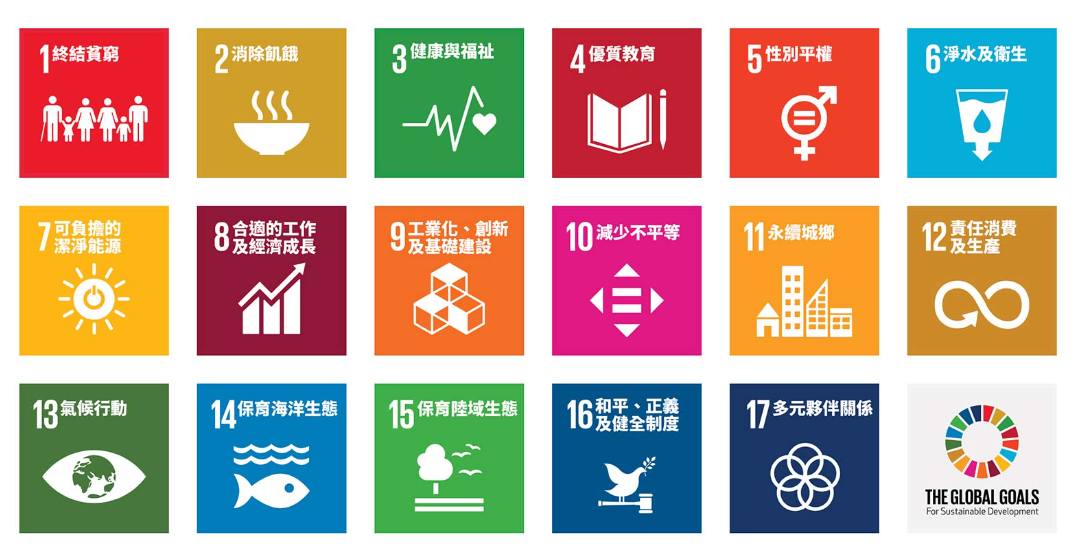 附件四-1：大學院校組企劃書格式(以下為參考格式，但不限於此)封面目錄選定主題：所選定之主題。產業/廠商/提案背景：說明產業/廠商/提案背景。行銷規劃:可包含環境分析、定位分析、行銷組合、顧客profile描述、顧客價值主張、服務藍圖等網路行銷工具的運用(例如: FB、IG、Youtube、Line@...)可執行性：未來企劃之可執行性評估。創新呈現：搭配主題所要呈現的創新內容。預期效益：企劃達成時，預計可達成的效益評估。附件四-2：高中職組小論文格式(以下為參考格式，但不限於此)前言文獻探討研究方法研究分析與結果  五、 研究結論與建議參考文獻競賽FB競賽Line@Google報名網站(高中組)Google報名網站(大學組)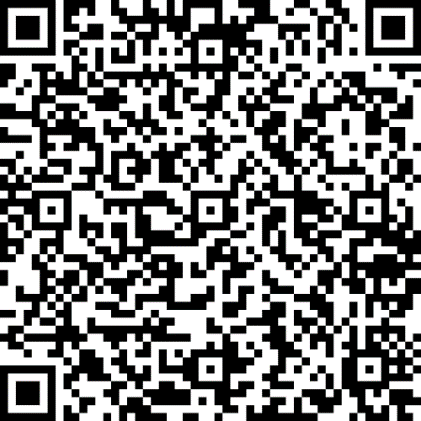 https://reurl.cc/602kvbID:@106klizy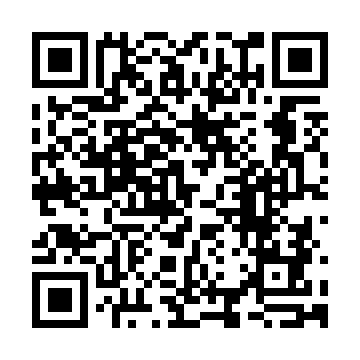 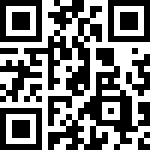 https://reurl.cc/YX10ZD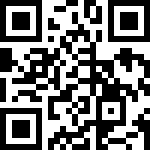 https://reurl.cc/MNvypK		高中職組大專院校組小論文(鼓勵加入SDGs思維於小論文中)10頁以內。二選一:「連鎖SDGs」:對現有連鎖品牌進行SDG提案「創新SDGs」:由SDG思維出發進行創意、創新、創業提案。15頁以內。高中職組大專院校組「高中職_小論文名」 「大專院校連鎖SDGs_提案名」或「大專院校創新SDGs_提案名」評分項目說明比重可行性包括服務/技術、市場、團隊、財務與預期達成效益(包括質性與量化效益)。40%創新性提出模式的創新程度，如創新的故事、創新內容說明等。30%內容架構完整性提案/作品整體是否具有良好創新整合與完整分析，如PESTC分析環境、Porter五力分析市場、SWOT矩陣分析經營環境、STP提出市場區隔、顧客profile、顧客價值主張、服務藍圖等。30%評分項目說明比重完整性提案/作品整體是否具有良好創新整合與完整分析等。25%創新性提案/作品的創新程度，如創新的故事、創新內容說明等。25%簡報 簡報呈現、口語表達、簡報內容、流暢度。50%高中職組大專院校連鎖SDGs組大專院校創新SDGs組第一名新臺幣4,000元獎金新臺幣7,000元獎金新臺幣7,000元獎金第二名新臺幣3,000元獎金新臺幣5,000元獎金新臺幣5,000元獎金第三名新臺幣2,000元獎金新臺幣3,000元獎金新臺幣3,000元獎金佳作初賽的優秀作品頒發獎狀乙紙初賽的優秀作品頒發獎狀乙紙初賽的優秀作品頒發獎狀乙紙本團隊參賽者：隊長__________ 成員1._________ 2._________ 3._________ 4.__________ 5._________指導老師:1._____________ 2._____________ 共　　　人，參加「2022第十一屆全國連鎖加盟產業創新提案競賽暨高中職學校小論文競賽」活動，特聲明如下：本團隊保證全體組員均已確實了解活動簡章和公告規定，並同意遵守各項規定。參賽作品須於公告時間內送達並完成繳交，除因不可抗拒之因素中斷競賽，逾期恕不收件。為考量競賽公平性，所有繳交資料，包含企劃書、簡報內容與影片，及簡報流程中，切勿標示任何與作品無關之記號，如有違反前述規定者，主辦單位有權取消參賽資格。 主辦單位有將參賽作品進行產品研發、宣傳、刊印、展覽及再製之權利。凡報名參賽者，即視同承認本參賽辦法的各項內容及規定，若有未盡事宜得由主辦單位隨時補充、修正後公佈。立切結書人：(指導老師及全體成員均須簽名) 隊員：1.                          2.                         3.                         4.                                               6.                      指導老師：1.                      2.                   中華民國      年      月      日參賽類別大學連鎖SDGs    大學創新SDGs  高中職小論文    大學連鎖SDGs    大學創新SDGs  高中職小論文    大學連鎖SDGs    大學創新SDGs  高中職小論文    大學連鎖SDGs    大學創新SDGs  高中職小論文    大學連鎖SDGs    大學創新SDGs  高中職小論文    SDGs目標請參考下圖填上企劃內容涵蓋的目標，可複選 ex. SDG 1, 12 請參考下圖填上企劃內容涵蓋的目標，可複選 ex. SDG 1, 12 請參考下圖填上企劃內容涵蓋的目標，可複選 ex. SDG 1, 12 請參考下圖填上企劃內容涵蓋的目標，可複選 ex. SDG 1, 12 請參考下圖填上企劃內容涵蓋的目標，可複選 ex. SDG 1, 12 團隊名稱作品名稱指導教師一服務單位/職稱行動電話指導教師二服務單位/職稱行動電話參賽者學生姓名學校(科)系級行動電話隊長隊員隊員隊員隊員隊員參賽作品內文文字，一律由左而右橫向書寫，以A4規格直向紙張(字體為12點大小標楷體、1.5行距、上下左右邊界皆為2.5公分) 參賽作品內文文字，一律由左而右橫向書寫，以A4規格直向紙張(字體為12點大小標楷體、1.5行距、上下左右邊界皆為2.5公分) 